"Цветные дети ". Какими цветами рисует ребенок?С древних времен человечество придавало цвету символическое значение. Группа ученых разработала методику «Цветные дети», с помощью которой по цветам, которые ребенок чаще всего использует в рисунках, можно определить характер ребенка, его реакцию на жизненные ситуации и эмоциональный климат в семье, а главное — спрогнозировать, каким он вырастет.
В зависимости от того, какой цвет чаще всего использует в своих рисунках Ваш ребенок, а также какой цвет является для него самым любимым, можно выделить разные особенности его характера.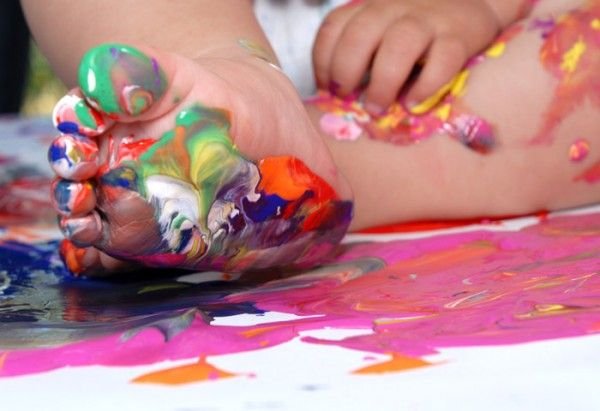 «Желтые дети»На языке цвета желтый — цвет духовности, но в то же время и опасности. Это люди свободные, оригинальные, инакомыслящие, а потому опасные для тех, кто во главу угла ставит незыблемый порядок, неограниченную власть. Больше всего предрасположены к творчеству. «Желтый» ребенок — мечтатель, фантазер, сказочник, шутник.
Он любит играть в одиночестве, любит абстрактные игрушки: камешки, веточки, тряпочки, кубики, оживляя их силой своего воображения. Когда он вырастет, он будет отдавать предпочтение разнообразной, интересной работе. Всегда будет во что-то верить, на что-то надеяться, стремиться жить будущим. В то же время у него могут проявляться такие черты характера, как не практичность, стремление избежать принятия решений, безответственность.«Красные дети»Красный цвет — цвет крови, здоровья, жизни, энергии, силы, власти. Эти дети открыты и активны. Очень трудно родителям с «красными» детьми: живыми, непослушными, возбудимыми, непоседливыми, ломающими игрушки. Когда они вырастут, то высокая работоспособность, будет определяться стремлением добиться успеха, получить результат, заслужить похвалу. Отсюда напористость, эгоизм. Интересы сегодняшнего дня для них превыше всего. Среди ярких политиков чаще всего встречаются «красно-желтые» (красный — наиболее любимый), среди умных — «желто-красные».«Синие дети»«Синие» дети — полная противоположность «красным». Недаром «красных» детей можно успокоить синим цветом, а «синих» детей — красным. «Синий» ребенок — спокойный, уравновешенный, любит делать все не торопясь, обстоятельно. С удовольствием лежит на диване с книжкой, размышляет, все обстоятельно обсуждает. Он предпочитают задушевную дружбу с самоотдачей и самопожертвованием, потому что, в противоположность «красным» детям, ему приятно отдавать, а не получать. Часто дети выбирают синий цвет не потому, что они спокойны, а потому, что в данный момент очень нуждаются в покое.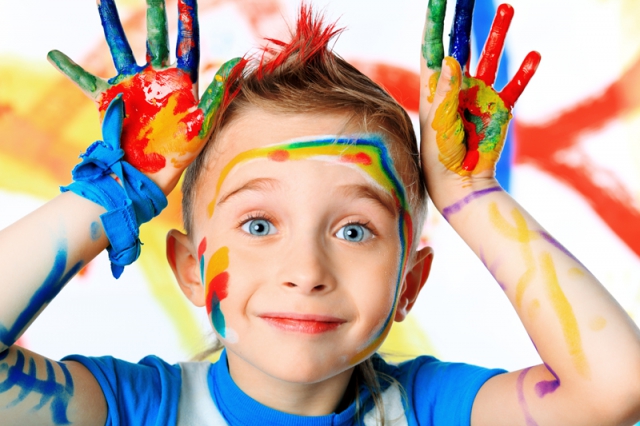 «Зеленые дети»«Зеленый» ребенок считает себя заброшенным и очень нуждается в материнской любви. Чтобы он не вырос в «зеленую» личность (консервативную, боящуюся перемен, которые у нее ассоциируются с потерями), требуется особое творческое воспитание, развитие открытости, интереса. Такому ребенку необходимо чувство защищенности, надежности.«Оранжевые дети»Эти дети легко возбудимы, так же, как «красные» и «желтые», но это возбуждение не имеет выхода. И дети веселятся, шалят, кричат без всякой причины. Поэтому так опасен оранжевый цвет: когда к оранжевому солнцу добавляется оранжевое небо, да еще оранжевая мама — этот цвет становится визгливым, неприятным, он раздражает и опустошает.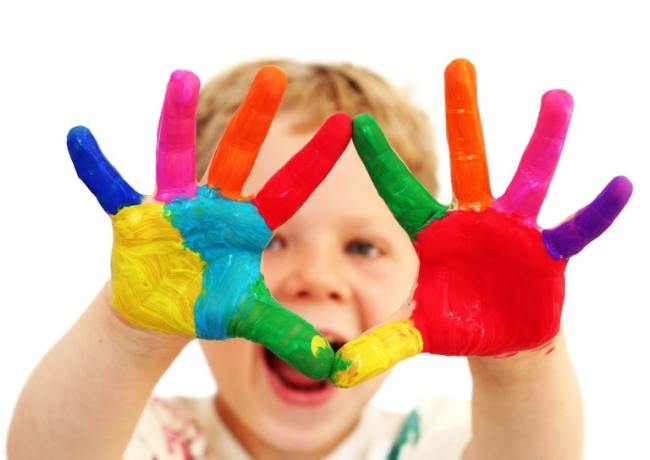 «Коричневые дети»В коричневом цвете оранжевый глушится черным, дискомфорт первого не так заметен. Приземленный, уютный и даже приятный в небольших дозах коричневый цвет у «коричневых» детей становится способом создавать свой мир, надежный и закрытый, маленький мир, который будет создавать чувство безопасности. Существует много причин «коричневого» дискомфорта: слабое здоровье, семейные неурядицы, участие в драматических событиях, и, наконец, умственная неполноценность.«Черные дети»Черный цвет, как цвет угрозы, совершенно противопоказан детям. Дети редко предпочитают его, но если ребенок предпочитает всем цветам черный — это свидетельствует о преждевременно созревшей сложной психике и о стрессе, перевернувшем жизнь ребенка. Чем предпочтительнее цвет, тем сильней угроза, тем драматичнее состояние ребенка.«Серые дети»Иную психологическую картину дает серый цвет, тоже противопоказанный детям и означающий рутину, беспросветность, отторжение, бедность. Чаще всего «серые» дети очень тихие, несмелые, замкнутые. «Серая» ситуация возникает, когда ребенка отгородили или он сам отгородился от других детей. Если человек не может определить, нравится ему серый цвет или нет — это первый признак усталости.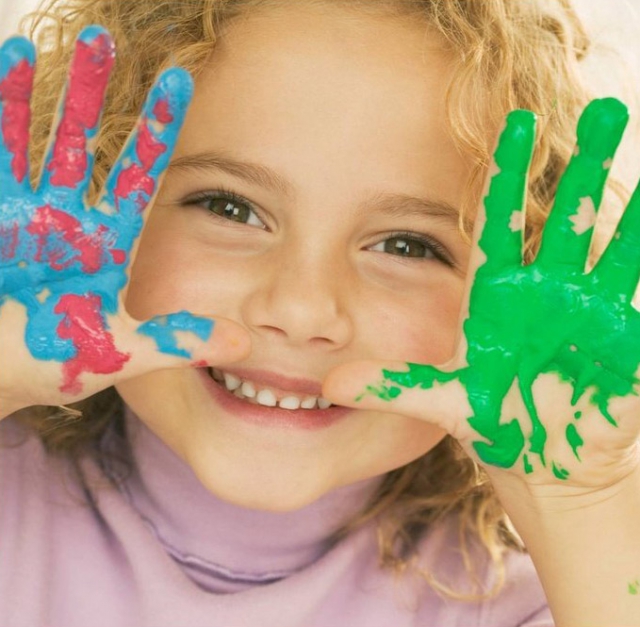 «Пастельные цвета»Это типичные инфантильные тона, и если их предпочитает взрослый, значит он сохранил в себе «ребенка» и связанные с этим черты характера. Голубой цвет говорит о свободе, беззаботности, склонности к перемене обстановки. Обычно его предпочитают мальчики. Часто из таких мальчиков вырастают моряки или летчики. Розовый цвет обычно предпочитают девочки.«Розовый ребенок»Обычно нежный, слабый, робкий. Такой ребенок очень зависим от окружающих, нуждается в постоянной поддержке. Когда розовый цвет предпочитает мальчик, он как личность проявляется сильнее.«Лиловый цвет»Лиловый цвет также обычно предпочитают девочки. Он говорит о таких чертах характера как слабость, нежность, чувство одиночества, беззащитность. «Лиловый» ребенок часто погружен в свой собственный мир, как правило, очень артистичен.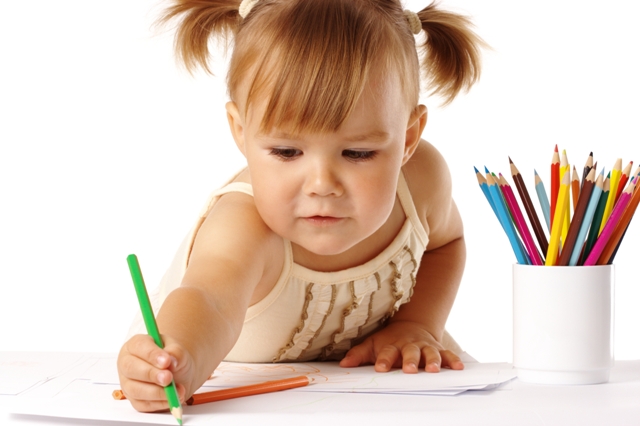 Рисунки ребенка: комментарий психологаВ раннем детстве мир расширяется вокруг маленького человека с невероятной быстротой, поэтому ребенок особенно чуток к ярким краскам, ритму и формам. Сейчас для него рисовать так же естественно, как ходить, прыгать и бегать.Творчество – это удовольствие и в то же время очень важный элемент интеллектуального и эмоционального развития. Анализируя, чему именно отдает предпочтение малыш в своих рисунках, вы поймете, правильно ли он развивается.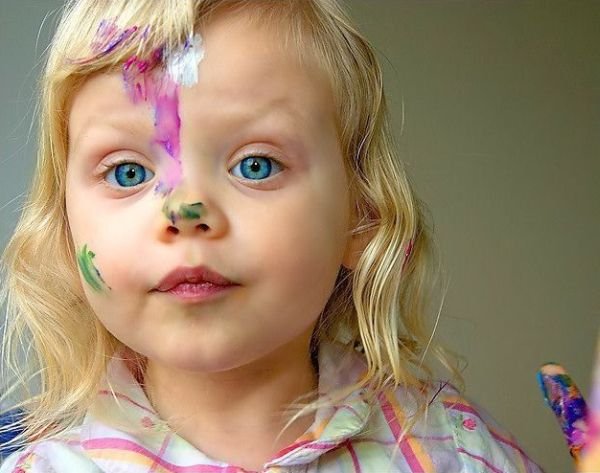 Маленькому художнику нужна свобода. Не учите его, как надо рисовать, не говорите, что так не бывает. Бывает! Ведь он рисует не то, что видит, а то, что знает. В детском рисунке всегда присутствует идея, и важно ее уловить.Относитесь к пробам кисти или карандаша с уважением. Рисунки иллюстрируют наблюдения малыша, с их помощью он говорит: этим я интересуюсь, об этом мечтаю. Придайте ребенку уверенности не только в рисовании, но и в других делах. И тогда он вырастет творческой, неординарной личностью.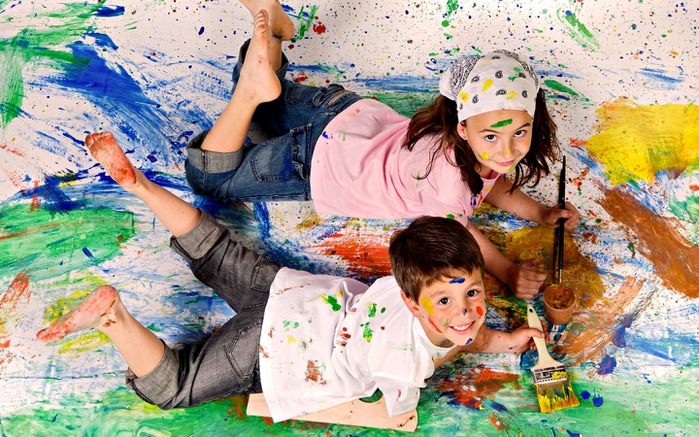 